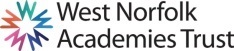 JOB DESCRIPTIONPurpose of the JobTo support students in, specifically those that are showing signs of underperforming.ResponsibilitiesWork on a one-to-one basis with students who have missed parts of the curriculum or who have specific weaknesses.Work with small groups of students during lesson times to either support their normal lesson, or extend their understanding of specific topics.Work within a classroom supporting the class teacher to help aid pupils understanding.Lead the intervention programme for KS3 pupils during form time.Job context and flexibilityThe duties and responsibilities listed in this job description provide a summary of the main aspects of the role.   This is not an exhaustive list and the post holder may be required to carry out other tasks, as deemed appropriate to the grade and nature of the post.This job description is current at the date indicated below but, in consultation with the post holder, it may be changed by the Headteacher to reflect or anticipate changes in the post commensurate with the grade or job title. Due to the routine of the school, the workload may not be evenly spread throughout the year.  Flexibility of hours, and a flexible attitude and willingness to assist others in the team, when required is necessary.The post holder will have a shared responsibility for the safeguarding of all children and young people. The post holder has an implicit duty to promote the welfare of all children and young people.The Trust is committed to safeguarding and promoting the welfare of children and young people and expects all staff and volunteers to share in this commitment. All staff will be subject to an enhanced DBS (Disclosure and Barring Service) check.PERSON SPECIFICATIONAppl = Application form	Int = Interview		Ref = ReferenceSchool:Marshland High SchoolJob Title:Learning Mentor ( Science)Grade:Scale D, Point 5-6 ,£10.19 - £10.39/hour, Approx £ 13,584 –£ 13,856 (£19,650 - £20,043 FTE, based on a 37hr week )Hours/weeks:30 hours/week, 39 weeks/year, (Term Time + 1 week)Responsible to:Head of ScienceKey relationships/Liaison with:Head of FacultyTeachers, mentors and TAs within the FacultyQualificationsEssentialDesirableHow assessedLevel 2 qualificationAppl/RefLevel 3 qualification Appl/RefExperienceEssentialDesirableHow assessedSignificant experience of working with young people Appl/Int/RefExperience of working in a teamAppl/Int/RefExperience of communicating with customers/clientsAppl/Int/RefSkills, Attributes and KnowledgeEssentialDesirableHow assessedSkills and knowledge to deal with student safety and behaviourAppl/Int/RefSetting high standards to staff and students by personal exampleAppl/Int/RefAbility to work effectively under pressureAppl/Int/RefAbility to prioritise and meet deadlinesAppl/Int/RefCommitment to continued personal developmentAppl/Int/RefAssimilate information quickly and prepare succinct summariesAppl/Int/RefAbility to focus on standards and the belief that all students can succeed given the right opportunity and supportAppl/Int/RefDemonstrate a commitment to equal opportunitiesAppl/Int/RefA willingness to relate to the local community Appl/Int/RefGood presentational skills and the ability to communicate effectively to a range of audiences both verbally and in writingAppl/Int/RefGood ICT skillsAppl/Int/RefPersonal qualitiesEssentialDesirableHow assessedAmbition for self and othersAppl/Int/RefGenuine concern for others             Appl/Int/RefDecisive, determined and self-confidentAppl/Int/RefIntegrity, trustworthy, honest and openAppl/Int/RefAccessible and approachableAppl/Int/RefExcellent attendance and punctualityAppl/Int/RefExcellent interpersonal skillsAppl/Int/Ref